РЕГИОНАЛЬНАЯ СИСТЕМА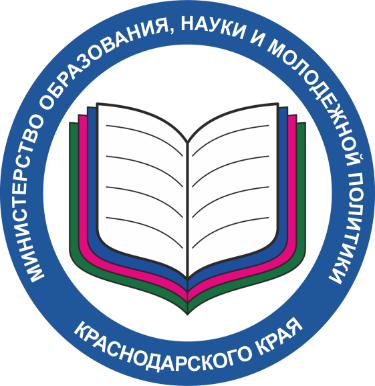 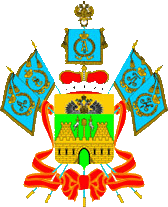 обеспечения профессионального развития педагогических работников Краснодарского краяУтверждена приказом министерства образования, науки и молодежной политики Краснодарского краяЦ-13. Выявление кадровых потребностей в образовательных организациях региона.Обоснование цели: Выявление кадровых потребностей в образовательных организациях Краснодарского края проводится на основе следующих документов: приказа Министерства просвещения РФ от 19.02.2021 г. № 56 «О проведении мониторинга обеспеченности кадрами государственных и муниципальных общеобразовательных организаций в субъектах РФ» и распоряжения главы администрации (губернатора) Краснодарского края от 23.09.2020 г. № 221-р «Об утверждении паспорта системы общего образования Краснодарского края, включающего региональных план мероприятий («дорожную карту») по кадровому обеспечению системы общего образования Краснодарского края». Кадровый дефицит является фактором снижения качества образования, для устранения которого необходимо выявлять кадровые потребности (количественные и качественные) каждой образовательной организации. По данным ФИОКО 30,6% школ Краснодарского края признаны школами с низкими результатами обучения. Более 31% педагогических работников свыше 60 лет и имеют нагрузку от 26 до 36 часов в неделю. Ежегодно в школах Краснодарского края выявляется около 2 тысяч вакансий, педагогическая нагрузка на одного педагога составляет более 24 часов. В сельских школах (68% от общего количества) педагоги ведут предметы, не имея по ним профильного образования.